이에스엘 에이전트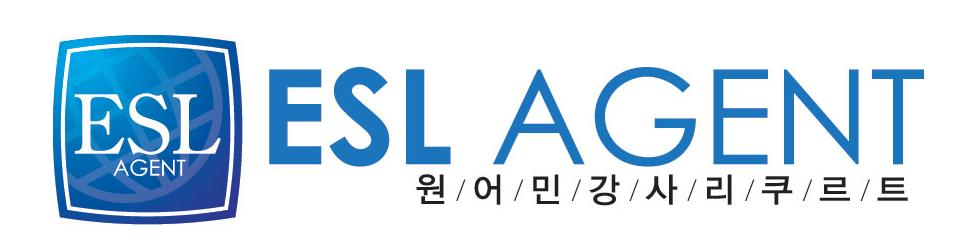 박우경(Rosa)02-2675-0582010-4518-1571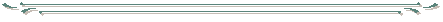 John Cantzon Foster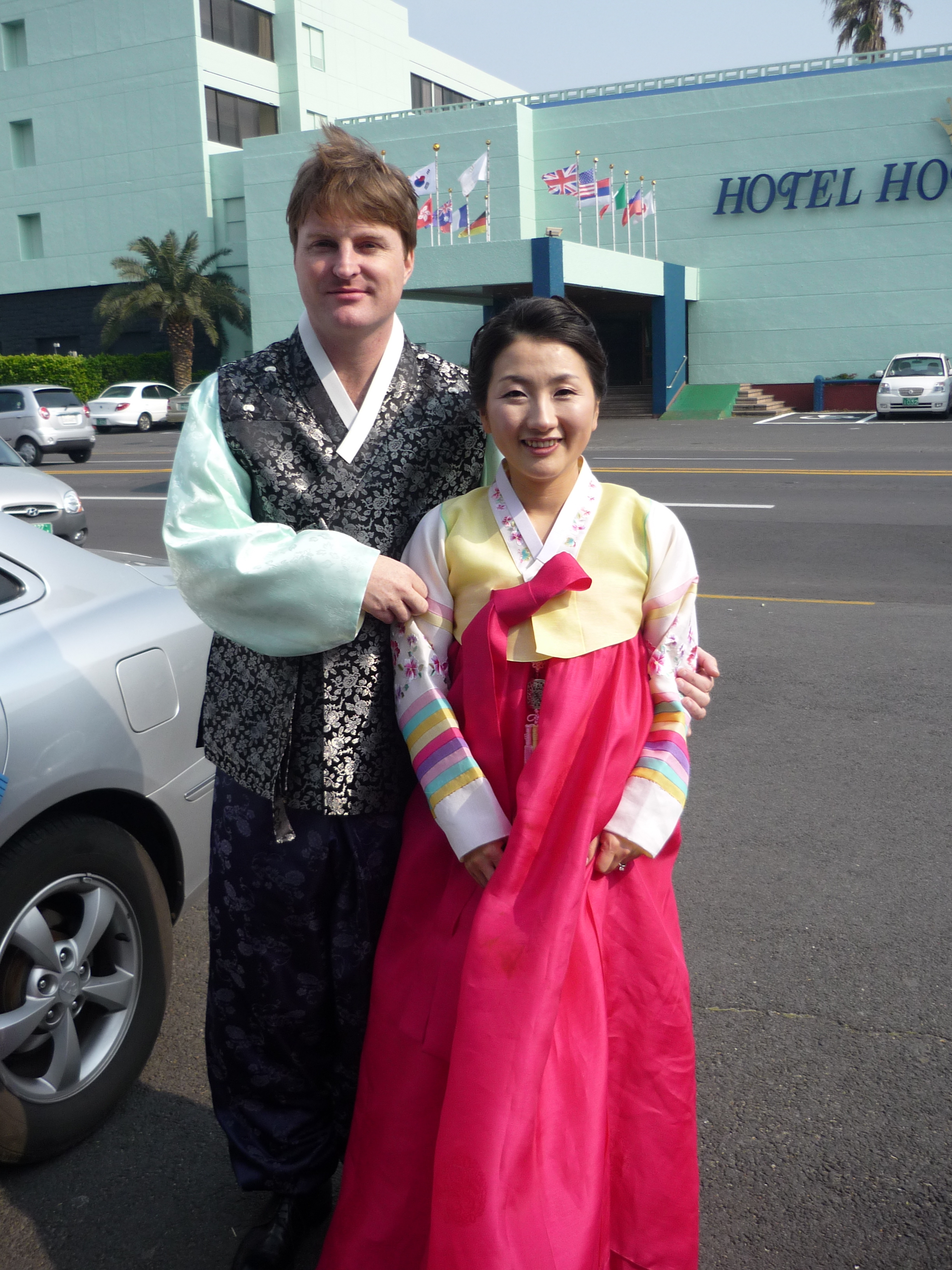 1144 Marsh Harbor LaneCharleston, South Carolina 29492phone: 843-870-8790email: cantzon@gmail.comEducation:Bachelor of Arts in Media Arts, May 1992The University of South Carolina, Columbia, SC, USAAvid Editing, December 2000Digital Systems Incorporated, Atlanta, GAi-to-i TEFL Teaching Certification, September 2004Professional Experience:5/07-12/12Kindergarten, Elementary and High School Teacher, EPIK Program, Jeju DoPyungdae Elementary School ESL InstructorDori Elementary School ESL InstructorHallim Technical Institute ESL InstructorDaehul Elementary School ESL InstructorHallim High School ESL InstructorAewol High School ESL InstructorHalla Elementary SchoolKindergarten and Elementary School Teacher, Bambini English Institute3/06-3/07Kindergarten and Elementary School Teacher, Bambini English InstituteYeondong 1371-3 Sewha Building 4F, Jeju City, South Korea 690-817064-711-87773/05-1/06Kindergarten and Elementary School Teacher, Jeju Wonderland,Sam Samdashinhyup Samdo 2 dong, Jeju City, Jeju Do, South Korea10/99-1/04Retail Sales Manager, Star Music Company,Columbia, SC, USAPrimary purchaser for three store locations.Responsible for hiring and training new employees.Handled shipping and billing for all locations.Coordinated repair services for stringed instruments.10/89-9/03Private Music InstructorTaught acoustic, electric, and classical guitar7/92-9/94Media Resources CoordinatorLow Country AHEC, Hampton, SCCoordinated distance learning systems for allied health care providers.Developed physician recruitment videos for rural based health care providers.Managed media resources for hospitals throughout the low country, SC.Successfully recruited physicians to work at the Harrison Peeple’s Health Care CenterInternship:South Carolina Special Olympics, Charleston, SC, USATree of Life Synagogue, Columbia, SC, USA